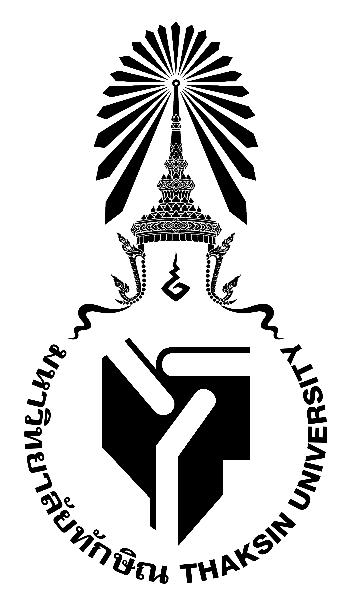 แบบฟอร์มมคอ.3 รายละเอียดรายวิชา (ฉบับย่อ)Course Specification รหัสวิชา 0302602 การวิจัยทางการบริหารการศึกษา(Research in Educational Administration)รายวิชานี้เป็นส่วนหนึ่งของหลักสูตรการศึกษามหาบัณฑิต กศ.ม.สาขาวิชาการบริหารการศึกษาหลักสูตร (ปรับปรุง) พ.ศ. 2565คณะศึกษาศาสตร์มหาวิทยาลัยทักษิณรายละเอียดของรายวิชาชื่อสถาบันอุดมศึกษา    มหาวิทยาลัยทักษิณวิทยาเขต/คณะ/ภาควิชา	 วิทยาเขตสงขลา คณะศึกษาศาสตร์  สาขาวิชาการบริหารการศึกษา1. รหัส ชื่อรายวิชา จำนวนหน่วยกิต และคำอธิบายรายวิชา 0302602	การวิจัยทางการบริหารการศึกษา	 		                 3(2-2-5)		Research in Educational Administration	              หลักการและขั้นตอนการดำเนินการวิจัยทางการบริหารการศึกษา  กำหนดปัญหาตรงประเด็น สอดคล้องกับหลักการบริหารการศึกษา การวิเคราะห์และสังเคราะห์ผลการวิจัยเพื่อนำองค์ความรู้ไปประยุกต์ใช้ในการบริหารการศึกษา ศึกษา สืบค้น และฝึกปฏิบัติเทคนิควิจัยใหม่ ๆ เพื่อเพิ่มประสิทธิผลในการวิจัยในการบริหารการศึกษา	Principles and processes in conducting research in educational administration; defining issues pertinent to the principles of educational administration; analysis and synthesis of research findings for application of knowledge to educational administration; research and practice, study, retrieval and practice in new research techniques for increased effectiveness of research in educational administration2. จุดมุ่งหมายของรายวิชา1)เพื่อให้นิสิตมีความรู้ความเข้าใจเกี่ยวกับศึกษาหลักการและขั้นตอนการดำเนินการทำวิจัยทางการบริหารการศึกษา2)เพื่อให้นิสิตสามารถวิเคราะห์สังเคราะห์ผลการวิจัยและสามารถนำประเด็นปัญหาทางการบริหารการศึกษาไปสู่การแก้ปัญหาด้วยการวิจัยได้3)เพื่อให้นิสิตสามารถสร้างและสืบค้นองค์ความรู้ทางการบริหารการศึกษาไปประยุกต์ใช้ในการบริหารการศึกษาได้3. วัตถุประสงค์ของรายวิชาเพื่อให้นิสิตมีความรู้ความเข้าใจเกี่ยวกับหลักการและขั้นตอนการดำเนินการทำวิจัยทางการบริหารการศึกษา การนำประเด็นปัญหาสำคัญมาวิจัยเพื่อพัฒนาการบริหารการศึกษา  รวมถึงการวิเคราะห์และสังเคราะห์ผลการวิจัย เพื่อนำองค์ความรู้ไปประยุกต์ใช้ในการบริหารการศึกษา ศึกษาและสืบค้นเทคนิควิจัยใหม่ๆ เพื่อเพิ่มประสิทธิผลในการวิจัยในการบริหารการศึกษา4. การพัฒนาผลการเรียนของนิสิต   แผนที่การกระจายความรับผิดชอบ 5. แผนการสอน6.แผนการประเมินผลการเรียนรู้	รายวิชา1. คุณธรรม จริยธรรม1. คุณธรรม จริยธรรม2. ความรู้2. ความรู้3. ทักษะทางปัญญา3. ทักษะทางปัญญา4. ทักษะความสัมพันธ์ระหว่างบุคคลและความรับผิดชอบ4. ทักษะความสัมพันธ์ระหว่างบุคคลและความรับผิดชอบ5. ทักษะการวิเคราะห์ฯ5. ทักษะการวิเคราะห์ฯรายวิชา1.11.22.12.23.13.24.14.25.15.20302602  วิจัยทางการบริหารการศึกษาผลการเรียนรู้วิธีการสอนวิธีการประเมินผล1. ด้านคุณธรรม จริยธรรม1. ด้านคุณธรรม จริยธรรม1. ด้านคุณธรรม จริยธรรม1.1 ตระหนักในคุณค่าและคุณธรรม จริยธรรม เสียสละ และซื่อสัตย์สุจริต1. การมอบหมายงานให้นิสิตทำงานเดี่ยวและงานกลุ่ม เพื่อนิสิตจะได้เรียนรู้การวางแผนการทำงาน  การแลกเปลี่ยนความคิดเห็น  มีการค้นคว้าข้อมูล และมีความสามัคคี  2. สอดแทรกเรื่องราวต่างๆ เกี่ยวกับการมีจริยธรรม จิตสาธารณ การมีส่วนร่วมต่อสังคม การช่วยเหลือสังคม การมีสัมมาคารวะ เพื่อปลูกฝังให้นิสิตมีความรับผิดชอบ  และมีน้ำใจช่วยเหลือผู้อื่นประเมินจากการเปลี่ยนแปลงพฤติกรรมในการมีส่วนร่วมในการทำงานกลุ่ม  การตรงต่อเวลาในการเข้าชั้นเรียน และส่งงานตามที่ได้รับมอบหมายรวมทั้งสังเกต ลักษณะการพูดจา2. ด้านความรู้2. ด้านความรู้2. ด้านความรู้2.1 มีความรู้และความเข้าใจเกี่ยวกับหลักการและทฤษฎีบริหารการศึกษามอบหมายให้นิสิตทำงานเดี่ยวและกลุ่มในการค้นคว้าเอกสารที่เกี่ยวข้อง พร้อมนำเสนอแลกเปลี่ยนเรียนรู้ และวิเคราะห์สังเคราะห์ร่วมกันสอบแบบอัตนัยเพื่อวัดความรู้ความเข้าใจและอธิบายการนำหลักการและทฤษฎีไปประยุกต์ใช้ในการบริหารการศึกษา3. ด้านทักษะทางปัญญา3. ด้านทักษะทางปัญญา3. ด้านทักษะทางปัญญา 3.1 มีความสามารถในการคิดวิเคราะห์ สังเคราะห์ สรุปความคิดรวบยอด และการวิเคราะห์เชิงวิพากษ์ในเรื่องการบริหารสถานศึกษาและการบริหารการศึกษากำหนดประเด็นให้นิสิตค้นคว้าเอกสารที่เกี่ยวข้อง พร้อมนำเสนอและร่วมวิเคราะห์ สังเคราะห์ และวิพากษ์เชิงสร้างสรรค์เพื่อหาแนวทางแก้ปัญหาใช้วิธีการสังเกตและมอบหมายงานเพื่อวัดความคิดรวบยอดในการนำเสนอแนวทางการแก้ปัญหา4. ทักษะความสัมพันธ์ระหว่างบุคคลและความรับผิดชอบ4. ทักษะความสัมพันธ์ระหว่างบุคคลและความรับผิดชอบ4. ทักษะความสัมพันธ์ระหว่างบุคคลและความรับผิดชอบ 4.1 มีความสามารถในการรับรู้และเข้าใจความรู้สึกของผู้ร่วมงานและผู้เรียนด้วยมุมมองเชิงบวก มีวุฒิภาวะทางอารมณ์และสังคม1. การมอบหมายงานให้นิสิตทำงานเดี่ยวและงานกลุ่ม เพื่อนิสิตจะได้เรียนรู้การวางแผนการทำงาน  การแลกเปลี่ยนความคิดเห็น  มีการค้นคว้าข้อมูล และมีความสามัคคี  2. สอดแทรกเรื่องราวต่างๆ เกี่ยวกับการมีจริยธรรม จิตสาธารณ การมีส่วนร่วมต่อสังคม การช่วยเหลือสังคม การมีสัมมาคารวะ เพื่อปลูกฝังให้นิสิตมีความรับผิดชอบ  และมีน้ำใจช่วยเหลือผู้อื่นประเมินจากการเปลี่ยนแปลงพฤติกรรมในการมีส่วนร่วมในการทำงานกลุ่ม  การตรงต่อเวลาในการเข้าชั้นเรียน และส่งงานตามที่ได้รับมอบหมายรวมทั้งสังเกต ลักษณะการพูดจา5. ด้านทักษะการวิเคราะห์เชิงตัวเลข การสื่อสาร และการใช้เทคโนโลยีสารสนเทศ5. ด้านทักษะการวิเคราะห์เชิงตัวเลข การสื่อสาร และการใช้เทคโนโลยีสารสนเทศ5. ด้านทักษะการวิเคราะห์เชิงตัวเลข การสื่อสาร และการใช้เทคโนโลยีสารสนเทศ 5.1 มีทักษะการใช้เครื่องมือที่จำเป็นที่มีอยู่ในปัจจุบันต่อการทำงานที่เกี่ยวกับการบริหารการศึกษาฝึกปฏิบัติการใช้เครื่องมือทางการบริหาร ใช้รูปแบบกรณีศึกษา ร่วมวิพากษ์ปัญหาโดยใช้สารสนเทศทางคณิตศาสตร์หรือการแสดงสถิติประยุกต์ต่อปัญหาที่เกี่ยวข้องอย่างสร้างสรรค์สังเกตและดูผลงานที่เกิดจากทักษะการปฏิบัติบรรยายสอนเสริมการฝึกปฏิบัติ/การฝึกงานภาคสนามการศึกษาด้วยตนเองจำนวนชั่วโมงต่อสัปดาห์ x 15 สัปดาห์จำนวนชั่วโมงต่อสัปดาห์ x 15 สัปดาห์จำนวนชั่วโมงต่อสัปดาห์ x 15 สัปดาห์จำนวนชั่วโมงต่อสัปดาห์ x 15 สัปดาห์สัปดาห์ที่หัวข้อ/รายละเอียดจำนวน*(ชั่วโมง)จำนวน*(ชั่วโมง)กิจกรรมการเรียนการ สอนและสื่อที่ใช้  ผู้สอนสัปดาห์ที่หัวข้อ/รายละเอียดบรรยายปฏิบัติกิจกรรมการเรียนการ สอนและสื่อที่ใช้  ผู้สอน1ปฐมนิเทศรายวิชา จุดมุ่งหมายและ วัตถุประสงค์รายวิชา คำอธิบาย รายวิชา กิจกรรมการเรียนการสอน การวัดและประเมินผล4--บรรยาย-แลกเปลี่ยนเรียนรู้อ.ดร.ศิลป์ชัย สุวรรณมณี2-4ความรู้เบื้องต้นและพื้นฐานการวิจัยการสังเคราะห์งานวิจัย            รูปแบบการเขียนเค้าโครงการวิจัย66-บรรยาย -ปฏิบัติการ-เอกสารประกอบอ.ดร.ศิลป์ชัย สุวรรณมณี5-7ปัญหาและการตั้งชื่อเรื่องการวิจัยการเขียนภูมิหลัง66-บรรยาย -ปฏิบัติการ-เอกสารประกอบอ.ดร.ศิลป์ชัย สุวรรณมณี8การเขียนวัตถุประสงค์      ประโยชน์ที่คาดว่าจะได้รับสมมติฐานการวิจัย22-บรรยาย -ปฏิบัติการ-เอกสารประกอบอ.ดร.ศิลป์ชัย สุวรรณมณี9สอบกลางภาค-4สอบข้อเขียนอ.ดร.ศิลป์ชัย สุวรรณมณี10-12กรอบคิดการวิจัย                        ขอบเขตการวิจัย                       นิยามศัพท์เฉพาะ66-บรรยาย -ปฏิบัติการ-เอกสารประกอบอ.ดร.ศิลป์ชัย สุวรรณมณี13-14การทบทวนเอกสารและงานวิจัยที่เกี่ยวข้อง44-บรรยาย -ปฏิบัติการ-เอกสารประกอบอ.ดร.ศิลป์ชัย สุวรรณมณีสัปดาห์ที่หัวข้อ/รายละเอียดจำนวน*(ชั่วโมง)จำนวน*(ชั่วโมง)กิจกรรมการเรียนการ สอนและสื่อที่ใช้  ผู้สอนสัปดาห์ที่หัวข้อ/รายละเอียดบรรยายปฏิบัติกิจกรรมการเรียนการ สอนและสื่อที่ใช้  ผู้สอน15-16ประชากรและกลุ่มตัวอย่าง                การสร้างเครื่องมือการวิจัย            การเก็บรวบรวมข้อมูล               สถิติที่ใช้ในการวิจัย                   สรุปผลและอภิปรายผล ข้อเสนอแนะ44-บรรยาย -ปฏิบัติการ-เอกสารประกอบอ.ดร.ศิลป์ชัย สุวรรณมณี17สอบปลายภาค-4สอบปฏิบัติการสถิติเพื่อการวิจัยอ.ดร.ศิลป์ชัย สุวรรณมณีสัปดาห์ที่ 9 สอบกลางภาคสัปดาห์ที่ 17 สอบปลายภาคสัปดาห์ที่ 9 สอบกลางภาคสัปดาห์ที่ 17 สอบปลายภาคสัปดาห์ที่ 9 สอบกลางภาคสัปดาห์ที่ 17 สอบปลายภาคสัปดาห์ที่ 9 สอบกลางภาคสัปดาห์ที่ 17 สอบปลายภาคสัปดาห์ที่ 9 สอบกลางภาคสัปดาห์ที่ 17 สอบปลายภาคสัปดาห์ที่ 9 สอบกลางภาคสัปดาห์ที่ 17 สอบปลายภาคลำดับการ ประเมินลักษณะการประเมิน(เช่น สอบ รายงาน ฯลฯ)สัปดาห์ที่ประเมินสัดส่วนของคะแนนที่ประเมินหมายเหตุ1ความรู้ ความเข้าใจและทักษะด้านสถิติการวิจัย + สอบปลายภาค17302ความรับผิดชอบ  +บันทึกการเข้าชั้นเรียน + การทำงานกลุ่มทุกสัปดาห์103ทักษะเชิงปฏิบัติ + ชิ้นงาน 3 บท1760